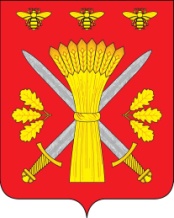 РОССИЙСКАЯ ФЕДЕРАЦИЯОРЛОВСКАЯ ОБЛАСТЬАДМИНИСТРАЦИЯ ТРОСНЯНСКОГО РАЙОНАПОСТАНОВЛЕНИЕот   1 сентября 2017г.                                                                                                                                № 194                с.ТроснаОб утверждении административного регламента«Выдача градостроительных планов земельных участков при осуществлении малоэтажного жилищного строительства и (или) индивидуальногожилищного строительства»    В целях реализации требований Федерального закона от 27.07.2010 №210 - ФЗ «Об организации предоставления государственных и муниципальных услуг», в соответствии с Федеральным законом от 06.10.2003 № 131-ФЗ «Об общих принципах организации местного самоуправления в Российской Федерации», Градостроительным кодексом Российской Федерации, законом Орловской области от 10.11.2014 №1686-ОЗ «О перераспределении  полномочий  между органами  местного  самоуправления муниципальных образований Орловской области и органами государственной власти Орловской области», постановлением администрации Троснянского района от 11.04.2012 №101 «Об утверждении порядка разработки и утверждения административных регламентов предоставления муниципальных услуг Троснянского района», постановлением администрации  Троснянского района от 23.03.2015 № 74  «Об   утверждении  реестра  муниципальных  услуг  Троснянского  района,  п о с т а н о в л я е т:1.Утвердить административный регламент предоставления муниципальной услуги «Выдача градостроительных планов земельных участков при осуществлении малоэтажного жилищного строительства и (или) индивидуального жилищного строительства» (приложение).2.Настоящее постановление вступает в силу с момента обнародования.3.Признать утратившим силу постановление администрации Троснянского района от  20 августа 2015 года № 245 «Об утверждении административного регламента «Выдача градостроительных планов земельных участков при осуществлении малоэтажного жилищного строительства и (или) индивидуального жилищного строительства».4.Контроль за исполнением настоящего постановления возложить на заместителя главы администрации А.В. Фроловичева. Глава района                                                                            А.И.Насонов              